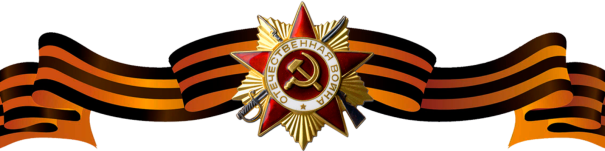 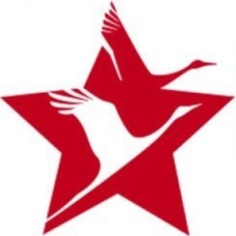 Поляков Николай Анатольевич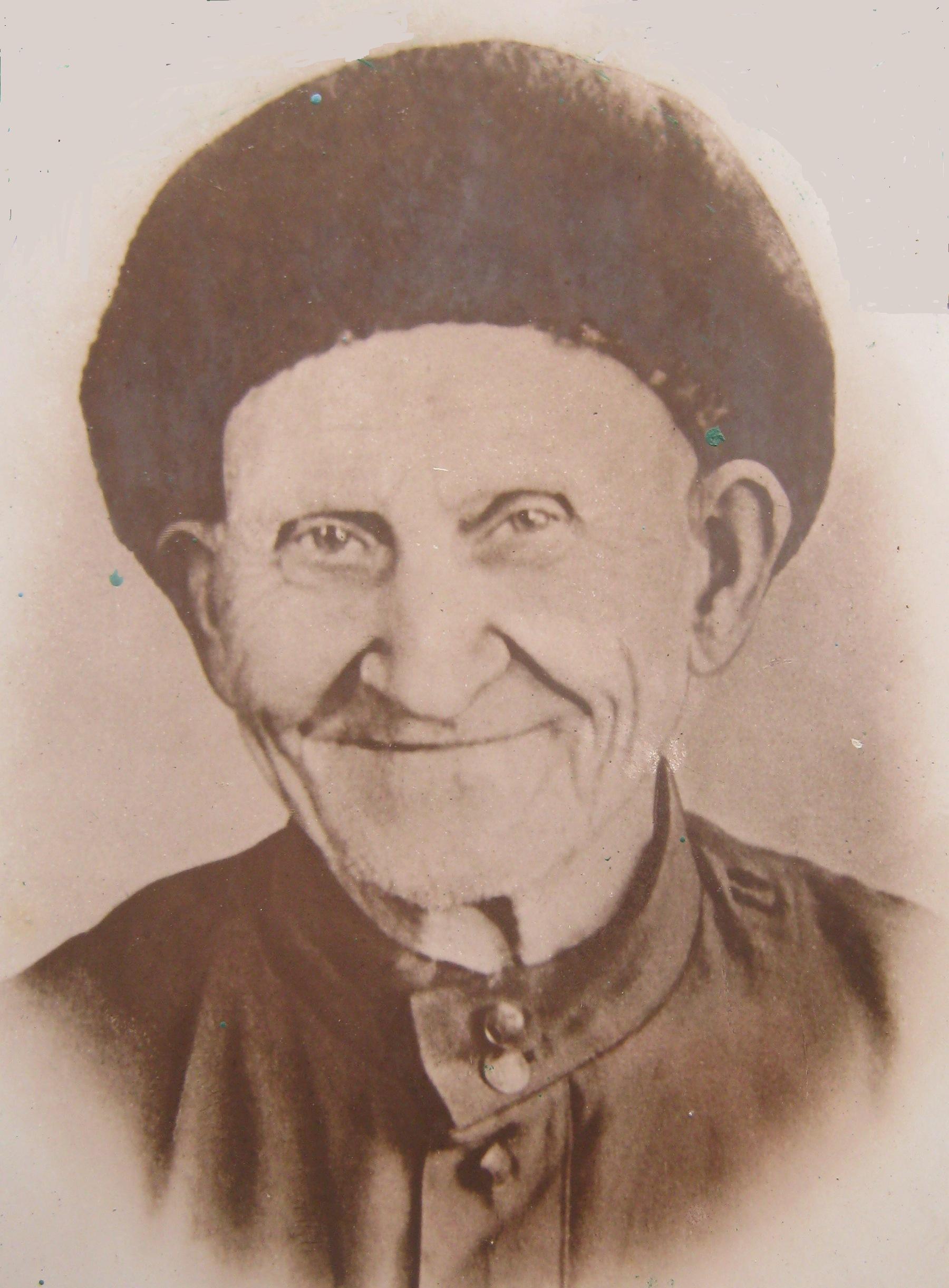 Поляков Николай АнатольевичПоляков Николай АнатольевичПоляков Николай АнатольевичПоляков Николай АнатольевичГоды жизни (дата рождения)1907190719071907Место рожденияЯрославская область, Арефинский район, д. КардинскоеЯрославская область, Арефинский район, д. КардинскоеЯрославская область, Арефинский район, д. КардинскоеЯрославская область, Арефинский район, д. КардинскоеЗваниеКрасноармеецКрасноармеецКрасноармеецКрасноармеецДолжностьЗаряжающий батареиЗаряжающий батареиЗаряжающий батареиЗаряжающий батареиМесто призыва, дата призыва23.06. 1941, Арефинский РВК, Ярославской области23.06. 1941, Арефинский РВК, Ярославской области23.06. 1941, Арефинский РВК, Ярославской области23.06. 1941, Арефинский РВК, Ярославской областиМеста службы229 стрелковый полк 225 стрелковая дивизия 54 Армия 3 Прибалтийский фронт, с 1944-1945 гг. 1-ый Белорусский фронт229 стрелковый полк 225 стрелковая дивизия 54 Армия 3 Прибалтийский фронт, с 1944-1945 гг. 1-ый Белорусский фронт229 стрелковый полк 225 стрелковая дивизия 54 Армия 3 Прибалтийский фронт, с 1944-1945 гг. 1-ый Белорусский фронт229 стрелковый полк 225 стрелковая дивизия 54 Армия 3 Прибалтийский фронт, с 1944-1945 гг. 1-ый Белорусский фронтРанения и контузииЧетырежды раненЧетырежды раненЧетырежды раненЧетырежды раненНаграждения Медаль «За отвагу» (Приказ № 28 от 15.08.1944)18.07.1944 г. при отражении контратаки противника в районе д. Ляманы Красногородского района Калининской области будучи раненым продолжал вести огонь по противнику, при этом уничтожил 2 боевые точки и 10 солдат противника.18.07.1944 г. при отражении контратаки противника в районе д. Ляманы Красногородского района Калининской области будучи раненым продолжал вести огонь по противнику, при этом уничтожил 2 боевые точки и 10 солдат противника.Орден Красной Звезды (Приказ № 815/н от: 08.10.1945)Орден Красной Звезды (Приказ № 815/н от: 08.10.1945)Красноармеец Поляков Н.А. с первых дней войны находился на Ленинградском фронте в 229 сп 225 сд в батарее 45 миллиметровых пушек. В боях за защиту Ленинграда был дважды ранен. По возвращению из госпиталя встал на защиту Родины в Прибалтике, где был легко ранен. После госпиталя участвовал в наступательных болях от Вислы до Берлина. Был непосредственным участником боев за Берлин, где был легко ранен.Красноармеец Поляков Н.А. с первых дней войны находился на Ленинградском фронте в 229 сп 225 сд в батарее 45 миллиметровых пушек. В боях за защиту Ленинграда был дважды ранен. По возвращению из госпиталя встал на защиту Родины в Прибалтике, где был легко ранен. После госпиталя участвовал в наступательных болях от Вислы до Берлина. Был непосредственным участником боев за Берлин, где был легко ранен.Орден Славы III степени (Приказ №111 от: 06.05.1945Орден Славы III степени (Приказ №111 от: 06.05.194523.04.1945 при форсировании р. Шпрее под огнем противника в числе первых форсировал реку и при штурма здания убил 6 гитлеровцев.27.04. 1945 заменил выбывшего командира отделения, прочно удерживал занимаемый рубеж, уничтожил огнем из автомата и гранатами 15 солдат и офицеров противника, обеспечив продвижение наших боевых порядков к центру города, к рейхстагу.23.04.1945 при форсировании р. Шпрее под огнем противника в числе первых форсировал реку и при штурма здания убил 6 гитлеровцев.27.04. 1945 заменил выбывшего командира отделения, прочно удерживал занимаемый рубеж, уничтожил огнем из автомата и гранатами 15 солдат и офицеров противника, обеспечив продвижение наших боевых порядков к центру города, к рейхстагу.